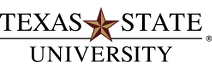 Hematology Clinical RotationCompetency ChecklistStudent Name: _______________________						 AreaSpecific requirementsNotesCheck offQuality Control and MaintenancePerforms QC on routinely used hematology and coagulation analyzers and coag centrifuge⃝ Completed⃝ Not ApplicableQuality Control and MaintenanceObserves or performs preventative maintenance on hematology and coagulation analyzers⃝ Completed⃝ Not ApplicableQuality Control and MaintenanceEvaluates Levey-Jennings charts for Westgard Rule violations⃝ Completed⃝ Not ApplicableQuality Control and MaintenanceTroubleshoot QC violations in both hematology and coagulation⃝ Completed⃝ Not ApplicableBlood SmearsSuccessfully prepares a minimum of 10 blood smears with feathered edges and evenly distributed cells⃝ Completed⃝ Not ApplicableSpecimen Acceptability Discuss the reasons and follow-up procedures for rejection of samples according to department protocol. ⃝ Completed⃝ Not ApplicableAnalyzer operation and ReportingRead/discuss principle of the instrument operation or test procedure reaction.⃝ Completed⃝ Not ApplicableAnalyzer operation and ReportingPerform instrument start-up and/or shutdown.⃝ Completed⃝ Not ApplicableAnalyzer operation and ReportingEvaluates histograms, scatterplots, clot curves for accuracy⃝ Completed⃝ Not ApplicableAnalyzer operation and ReportingDiscuss “critical” or “panic” values and reporting protocol⃝ Completed⃝ Not ApplicableAnalyzer operation and ReportingDiscuss and observe LIS result entry.⃝ Completed⃝ Not ApplicableAnalyzer operation and ReportingDiscuss and observe delta check protocol.⃝ Completed⃝ Not ApplicableTheoryDiscuss the clinical significance of abnormal results obtained, correlating patient results as to possible disease and/or therapy states.⃝ Completed⃝ Not ApplicableManual Differentials/Cell CountsSuccessfully perform a minimum of 15 “normal” manual differentials (blood or body fluid)⃝ Completed⃝ Not ApplicableManual Differentials/Cell CountsSuccessfully perform a minimum of 15 “abnormal” manual differentials (blood or body fluid)⃝ Completed⃝ Not ApplicableManual Differentials/Cell CountsSuccessfully performs a minimum of 3 body fluid cell counts according to laboratory procedure⃝ Completed⃝ Not ApplicableManual Differentials/Cell CountsReviews criteria for pathology review of blood and body fluid smears⃝ Completed⃝ Not ApplicableSpecial  ProceduresBone Marrow collection and smear preparation⃝ Completed  ⃝ Not availableOther/Notes:Special  ProceduresReticulocyte Counts⃝ Completed  ⃝ Not availableOther/Notes:Special  ProceduresErythrocyte sedimentation rate⃝ Completed  ⃝ Not availableOther/Notes:Special  ProceduresMalarial smear⃝ Completed  ⃝ Not availableOther/Notes:Special  ProceduresSickle cell solubility⃝ Completed  ⃝ Not availableOther/Notes:Special  ProceduresPlatelet function assay⃝ Completed  ⃝ Not availableOther/Notes:Special  ProceduresTEG⃝ Completed  ⃝ Not availableOther/Notes:Special  ProceduresUrinalysis (QC, dipstick, UA microscopics)⃝ Completed  ⃝ Not availableOther/Notes: